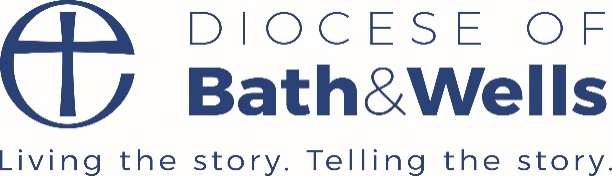 A new joint full-time role ofRector of Wraxall with Failandand Minister of Trendlewood Conventional District, NailseaCould you come and join us at the beginning of an exciting new chapter for our three neighbouring churches, as we seek to move forward together in partnership. We recognise this opportunity as God’s gift to us as we seek to learn more about each other, our differences and similarities, our vision, outreach and passion to share the Good News of Jesus with those of all ages in our congregations and communities.Together we long to make our churches and communities places where God is encountered in Christ-centred, worshipful, praise-filled and accessible ways. We want to make our churches safe places where people can explore their faith. Inspired through preaching and Bible study, we want to deepen our relationships with each other and the local communities, reaching out and connecting to those searching for truth. We are rising to the challenge.  Why not come and take a closer look? For full details and an application pack please contactMrs Denise Blake, PA to the Archdeacon of Bath01749 685278 or  denise.blake@bathwells.anglican.orgClosing date for applications:  19th July 2021Visits and Interviews: 10th and 11th August 2021An enhanced DBS disclosure is required for this post